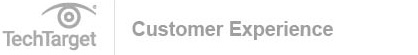 Buyer Persona TemplateBuyer name: ________________________________Short description of this buyer: ________________________________________1. DemographicsAge, location, gender, income and education2. BackgroundCurrent, past and future career pathsFamily and lifestyle3. Preferred communication channelsWhat devices does this persona use to communicate?Which social media platforms does this persona prefer?4. GoalsWhat are this persona's goals?5. MetricsHow does this persona measure their success?6. Challenges and pain pointsWhat challenges, pain points and other obstacles get in the way of this persona's success?7. Real-world insightWhat have real people who fit this persona said about their goals and challenges?8. Action opportunitiesHow can we help this persona overcome their challenges and meet their goals?
9. Marketing messageWhat message or messages do we want to convey to this persona?10. Common objectionsWhat would prevent this persona from buying our product or service?AgeLocationGenderIncomeEducationJobCareer pathFamilyLifestyleDevice preferencesWhy?Social media platformsWhy?Primary professional goalsSecondary professional goalsPersonal goalsLong- or short-term goalsTop metrics trackedChallenges, pain points and other roadblocks